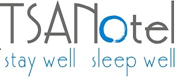 NAME / ΟΝΟΜΑΤΕΠΩΝΥΜΟ / ФАМИЛИЯ, ИМЯ:  ……………………………………………………………………………………………………. REF. NO.ARRIVAL DATEΑΦΙΞΗДАТА ПРИЕЗДАDEPARTURE DATEΑΝΑΧΩΡΗΣΗДАТА ОТЪЕЗДАARRIVAL TIMEΩΡΑ ΑΦΙΞΗΣВРЕМЯ ПРИЕЗДАΑΡ. ΑΤΟΜΩΝ/ NO. OF GUESTSКОЛИЧЕСТВО ГОСТЕЙΑΡ. ΑΤΟΜΩΝ/ NO. OF GUESTSКОЛИЧЕСТВО ГОСТЕЙ REF. NO.ARRIVAL DATEΑΦΙΞΗДАТА ПРИЕЗДАDEPARTURE DATEΑΝΑΧΩΡΗΣΗДАТА ОТЪЕЗДАARRIVAL TIMEΩΡΑ ΑΦΙΞΗΣВРЕМЯ ПРИЕЗДАADULTSΕΝΗΛΙΚΕΣВЗРОСЛЫЕCHILDRENΠΑΙΔΙΑДЕТИN/A17/4/2020N/AROOM TYPEΤΥΠΟΣ ΔΩΜΑΤΙΟΥТИП КОМНАТЫDAILY RATEΗΜΕΡ. ΤΙΜΗСТОИМОСТЬ КОМНАТЫ В СУТКИROOM NO.ΑΡ. ΔΩΜΑΤΙΟΥНОМЕР КОМНАТЫTERMS OF STAYΟΡΟΙ ΔΙΑΜΟΝΗΣУСЛОВИЯ ПРОЖИВАНИЯADVANCE PAYMENTΠΡΟΚΑΤΑΒΟΛΗПРЕДОПЛАТАADVANCE PAYMENTΠΡΟΚΑΤΑΒΟΛΗПРЕДОПЛАТАSTANDARDN/AF/BN/AN/ANAME & SURNAME / ONOMATΕΠΩΝΥΜΟ / НОМИНАЛЬНОЕ ИМЯDATE OF BIRTH /ΗΜΕΡ. ΓΕΝΝΗΣΕΩΣ / ДАТА РОЖДЕНИЯ1. 2. 3. 4.NATIONALITY / ΕΘΝΙΚΟΤΗΣ / НАЦИОНАЛЬНОСТЬ            ANY SPECIAL CELEBRATION DURING YOUR STAY?                                      ΓΙΟΡΤΑΖΕΤE ΚΑΠΟΙΟΙ ΓΕΓΟΝΟΣ ΚΑΤΑ ΤΗΝ ΔΙΑΡΚΕΙΑ ΤΗΣ ΔΙΑΜΟΝΗΣ ΣΑΣ?ЛЮБЫЕ ТОРЖЕСТВА ВО ВРЕМЯ ПРОЖИВАНИЯ?                                                                   DATE/ΗΜΕΡ/ДАТА                                      OCCASION/ΓΕΓΟΝΟΣ/СОБЫТИЕANY SPECIAL CELEBRATION DURING YOUR STAY?                                      ΓΙΟΡΤΑΖΕΤE ΚΑΠΟΙΟΙ ΓΕΓΟΝΟΣ ΚΑΤΑ ΤΗΝ ΔΙΑΡΚΕΙΑ ΤΗΣ ΔΙΑΜΟΝΗΣ ΣΑΣ?ЛЮБЫЕ ТОРЖЕСТВА ВО ВРЕМЯ ПРОЖИВАНИЯ?                                                                   DATE/ΗΜΕΡ/ДАТА                                      OCCASION/ΓΕΓΟΝΟΣ/СОБЫТИЕANY SPECIAL CELEBRATION DURING YOUR STAY?                                      ΓΙΟΡΤΑΖΕΤE ΚΑΠΟΙΟΙ ΓΕΓΟΝΟΣ ΚΑΤΑ ΤΗΝ ΔΙΑΡΚΕΙΑ ΤΗΣ ΔΙΑΜΟΝΗΣ ΣΑΣ?ЛЮБЫЕ ТОРЖЕСТВА ВО ВРЕМЯ ПРОЖИВАНИЯ?                                                                   DATE/ΗΜΕΡ/ДАТА                                      OCCASION/ΓΕΓΟΝΟΣ/СОБЫТИЕANY SPECIAL CELEBRATION DURING YOUR STAY?                                      ΓΙΟΡΤΑΖΕΤE ΚΑΠΟΙΟΙ ΓΕΓΟΝΟΣ ΚΑΤΑ ΤΗΝ ΔΙΑΡΚΕΙΑ ΤΗΣ ΔΙΑΜΟΝΗΣ ΣΑΣ?ЛЮБЫЕ ТОРЖЕСТВА ВО ВРЕМЯ ПРОЖИВАНИЯ?                                                                   DATE/ΗΜΕΡ/ДАТА                                      OCCASION/ΓΕΓΟΝΟΣ/СОБЫТИЕANY SPECIAL CELEBRATION DURING YOUR STAY?                                      ΓΙΟΡΤΑΖΕΤE ΚΑΠΟΙΟΙ ΓΕΓΟΝΟΣ ΚΑΤΑ ΤΗΝ ΔΙΑΡΚΕΙΑ ΤΗΣ ΔΙΑΜΟΝΗΣ ΣΑΣ?ЛЮБЫЕ ТОРЖЕСТВА ВО ВРЕМЯ ПРОЖИВАНИЯ?                                                                   DATE/ΗΜΕΡ/ДАТА                                      OCCASION/ΓΕΓΟΝΟΣ/СОБЫТИЕANY SPECIAL CELEBRATION DURING YOUR STAY?                                      ΓΙΟΡΤΑΖΕΤE ΚΑΠΟΙΟΙ ΓΕΓΟΝΟΣ ΚΑΤΑ ΤΗΝ ΔΙΑΡΚΕΙΑ ΤΗΣ ΔΙΑΜΟΝΗΣ ΣΑΣ?ЛЮБЫЕ ТОРЖЕСТВА ВО ВРЕМЯ ПРОЖИВАНИЯ?                                                                   DATE/ΗΜΕΡ/ДАТА                                      OCCASION/ΓΕΓΟΝΟΣ/СОБЫТИЕANY SPECIAL CELEBRATION DURING YOUR STAY?                                      ΓΙΟΡΤΑΖΕΤE ΚΑΠΟΙΟΙ ΓΕΓΟΝΟΣ ΚΑΤΑ ΤΗΝ ΔΙΑΡΚΕΙΑ ΤΗΣ ΔΙΑΜΟΝΗΣ ΣΑΣ?ЛЮБЫЕ ТОРЖЕСТВА ВО ВРЕМЯ ПРОЖИВАНИЯ?                                                                   DATE/ΗΜΕΡ/ДАТА                                      OCCASION/ΓΕΓΟΝΟΣ/СОБЫТИЕPASSPORT NO. /ΑΡ. ΤΑΥΤΟΤΗΤΑΣ/НОМЕР ПАСПОРТАMETHOD OF PAYMENT/ΤΡΟΠΟΣ ΠΛΗΡΩΜΗΣ / МЕТОД ОПЛАТЫMETHOD OF PAYMENT/ΤΡΟΠΟΣ ΠΛΗΡΩΜΗΣ / МЕТОД ОПЛАТЫMETHOD OF PAYMENT/ΤΡΟΠΟΣ ΠΛΗΡΩΜΗΣ / МЕТОД ОПЛАТЫMETHOD OF PAYMENT/ΤΡΟΠΟΣ ΠΛΗΡΩΜΗΣ / МЕТОД ОПЛАТЫMETHOD OF PAYMENT/ΤΡΟΠΟΣ ΠΛΗΡΩΜΗΣ / МЕТОД ОПЛАТЫMETHOD OF PAYMENT/ΤΡΟΠΟΣ ΠΛΗΡΩΜΗΣ / МЕТОД ОПЛАТЫMETHOD OF PAYMENT/ΤΡΟΠΟΣ ΠΛΗΡΩΜΗΣ / МЕТОД ОПЛАТЫ1.METHOD OF PAYMENT/ΤΡΟΠΟΣ ΠΛΗΡΩΜΗΣ / МЕТОД ОПЛАТЫMETHOD OF PAYMENT/ΤΡΟΠΟΣ ΠΛΗΡΩΜΗΣ / МЕТОД ОПЛАТЫMETHOD OF PAYMENT/ΤΡΟΠΟΣ ΠΛΗΡΩΜΗΣ / МЕТОД ОПЛАТЫMETHOD OF PAYMENT/ΤΡΟΠΟΣ ΠΛΗΡΩΜΗΣ / МЕТОД ОПЛАТЫMETHOD OF PAYMENT/ΤΡΟΠΟΣ ΠΛΗΡΩΜΗΣ / МЕТОД ОПЛАТЫMETHOD OF PAYMENT/ΤΡΟΠΟΣ ΠΛΗΡΩΜΗΣ / МЕТОД ОПЛАТЫMETHOD OF PAYMENT/ΤΡΟΠΟΣ ΠΛΗΡΩΜΗΣ / МЕТОД ОПЛАТЫ2. METHOD OF PAYMENT/ΤΡΟΠΟΣ ΠΛΗΡΩΜΗΣ / МЕТОД ОПЛАТЫMETHOD OF PAYMENT/ΤΡΟΠΟΣ ΠΛΗΡΩΜΗΣ / МЕТОД ОПЛАТЫMETHOD OF PAYMENT/ΤΡΟΠΟΣ ΠΛΗΡΩΜΗΣ / МЕТОД ОПЛАТЫMETHOD OF PAYMENT/ΤΡΟΠΟΣ ΠΛΗΡΩΜΗΣ / МЕТОД ОПЛАТЫMETHOD OF PAYMENT/ΤΡΟΠΟΣ ΠΛΗΡΩΜΗΣ / МЕТОД ОПЛАТЫMETHOD OF PAYMENT/ΤΡΟΠΟΣ ΠΛΗΡΩΜΗΣ / МЕТОД ОПЛАТЫMETHOD OF PAYMENT/ΤΡΟΠΟΣ ΠΛΗΡΩΜΗΣ / МЕТОД ОПЛАТЫ3. CASHVISAMCAMEXDINERSDINERST.OPER.4. DATA PROTECTION POLICYDATA PROTECTION POLICYDATA PROTECTION POLICYDATA PROTECTION POLICYDATA PROTECTION POLICYDATA PROTECTION POLICYDATA PROTECTION POLICYDATA PROTECTION POLICYIn accordance to the provisions of the Cyprus Processing of Personal Data (Protection of the Individual) Law 2001 (the “law”) and the General Data Protection Regulation 2016 (“GDPR”), Tsanotel, as the Controller of Processing, hereby informs you that it has the obligation to secure that your personal data, which has come or may come into its custody, which also contains sensitive data, is processed in accordance with the Law and GDPR. Σύμφωνα με τις διατάξεις της περί Επεξεργασίας Προσωπικών Δεδομένων (Προστασία του Ατόμου) του 2001 (ο «νόμος») και του Γενικού Κανονισμού Προστασίας Δεδομένων 2016 («GDPR»), το Tsanotel ως Ελεγκτής Επεξεργασίας σας ενημερώνει ότι έχει την υποχρέωση να διασφαλίσει ότι τα προσωπικά σας δεδομένα, τα οποία έχουν έρθει ή ενδέχεται να τεθούν υπό την επιμέλειά της και περιέχουν επίσης ευαίσθητα δεδομένα, υποβάλλονται σε επεξεργασία σύμφωνα με το Νόμο και το GDPR.В соответствии с действующим законодательством Кипра о персональных данных (защите личной информации) от 2001 года компания Tsanotel, являющаяся Контролером обработки данных, настоящим информирует Вас о том, что обеспечивает защиту персональных данных, которые поступают в ее распоряжение, в том числе конфиденциальных данных. Все данные обрабатываются в соответствии с Законом. In accordance to the provisions of the Cyprus Processing of Personal Data (Protection of the Individual) Law 2001 (the “law”) and the General Data Protection Regulation 2016 (“GDPR”), Tsanotel, as the Controller of Processing, hereby informs you that it has the obligation to secure that your personal data, which has come or may come into its custody, which also contains sensitive data, is processed in accordance with the Law and GDPR. Σύμφωνα με τις διατάξεις της περί Επεξεργασίας Προσωπικών Δεδομένων (Προστασία του Ατόμου) του 2001 (ο «νόμος») και του Γενικού Κανονισμού Προστασίας Δεδομένων 2016 («GDPR»), το Tsanotel ως Ελεγκτής Επεξεργασίας σας ενημερώνει ότι έχει την υποχρέωση να διασφαλίσει ότι τα προσωπικά σας δεδομένα, τα οποία έχουν έρθει ή ενδέχεται να τεθούν υπό την επιμέλειά της και περιέχουν επίσης ευαίσθητα δεδομένα, υποβάλλονται σε επεξεργασία σύμφωνα με το Νόμο και το GDPR.В соответствии с действующим законодательством Кипра о персональных данных (защите личной информации) от 2001 года компания Tsanotel, являющаяся Контролером обработки данных, настоящим информирует Вас о том, что обеспечивает защиту персональных данных, которые поступают в ее распоряжение, в том числе конфиденциальных данных. Все данные обрабатываются в соответствии с Законом. In accordance to the provisions of the Cyprus Processing of Personal Data (Protection of the Individual) Law 2001 (the “law”) and the General Data Protection Regulation 2016 (“GDPR”), Tsanotel, as the Controller of Processing, hereby informs you that it has the obligation to secure that your personal data, which has come or may come into its custody, which also contains sensitive data, is processed in accordance with the Law and GDPR. Σύμφωνα με τις διατάξεις της περί Επεξεργασίας Προσωπικών Δεδομένων (Προστασία του Ατόμου) του 2001 (ο «νόμος») και του Γενικού Κανονισμού Προστασίας Δεδομένων 2016 («GDPR»), το Tsanotel ως Ελεγκτής Επεξεργασίας σας ενημερώνει ότι έχει την υποχρέωση να διασφαλίσει ότι τα προσωπικά σας δεδομένα, τα οποία έχουν έρθει ή ενδέχεται να τεθούν υπό την επιμέλειά της και περιέχουν επίσης ευαίσθητα δεδομένα, υποβάλλονται σε επεξεργασία σύμφωνα με το Νόμο και το GDPR.В соответствии с действующим законодательством Кипра о персональных данных (защите личной информации) от 2001 года компания Tsanotel, являющаяся Контролером обработки данных, настоящим информирует Вас о том, что обеспечивает защиту персональных данных, которые поступают в ее распоряжение, в том числе конфиденциальных данных. Все данные обрабатываются в соответствии с Законом. In accordance to the provisions of the Cyprus Processing of Personal Data (Protection of the Individual) Law 2001 (the “law”) and the General Data Protection Regulation 2016 (“GDPR”), Tsanotel, as the Controller of Processing, hereby informs you that it has the obligation to secure that your personal data, which has come or may come into its custody, which also contains sensitive data, is processed in accordance with the Law and GDPR. Σύμφωνα με τις διατάξεις της περί Επεξεργασίας Προσωπικών Δεδομένων (Προστασία του Ατόμου) του 2001 (ο «νόμος») και του Γενικού Κανονισμού Προστασίας Δεδομένων 2016 («GDPR»), το Tsanotel ως Ελεγκτής Επεξεργασίας σας ενημερώνει ότι έχει την υποχρέωση να διασφαλίσει ότι τα προσωπικά σας δεδομένα, τα οποία έχουν έρθει ή ενδέχεται να τεθούν υπό την επιμέλειά της και περιέχουν επίσης ευαίσθητα δεδομένα, υποβάλλονται σε επεξεργασία σύμφωνα με το Νόμο και το GDPR.В соответствии с действующим законодательством Кипра о персональных данных (защите личной информации) от 2001 года компания Tsanotel, являющаяся Контролером обработки данных, настоящим информирует Вас о том, что обеспечивает защиту персональных данных, которые поступают в ее распоряжение, в том числе конфиденциальных данных. Все данные обрабатываются в соответствии с Законом. In accordance to the provisions of the Cyprus Processing of Personal Data (Protection of the Individual) Law 2001 (the “law”) and the General Data Protection Regulation 2016 (“GDPR”), Tsanotel, as the Controller of Processing, hereby informs you that it has the obligation to secure that your personal data, which has come or may come into its custody, which also contains sensitive data, is processed in accordance with the Law and GDPR. Σύμφωνα με τις διατάξεις της περί Επεξεργασίας Προσωπικών Δεδομένων (Προστασία του Ατόμου) του 2001 (ο «νόμος») και του Γενικού Κανονισμού Προστασίας Δεδομένων 2016 («GDPR»), το Tsanotel ως Ελεγκτής Επεξεργασίας σας ενημερώνει ότι έχει την υποχρέωση να διασφαλίσει ότι τα προσωπικά σας δεδομένα, τα οποία έχουν έρθει ή ενδέχεται να τεθούν υπό την επιμέλειά της και περιέχουν επίσης ευαίσθητα δεδομένα, υποβάλλονται σε επεξεργασία σύμφωνα με το Νόμο και το GDPR.В соответствии с действующим законодательством Кипра о персональных данных (защите личной информации) от 2001 года компания Tsanotel, являющаяся Контролером обработки данных, настоящим информирует Вас о том, что обеспечивает защиту персональных данных, которые поступают в ее распоряжение, в том числе конфиденциальных данных. Все данные обрабатываются в соответствии с Законом. In accordance to the provisions of the Cyprus Processing of Personal Data (Protection of the Individual) Law 2001 (the “law”) and the General Data Protection Regulation 2016 (“GDPR”), Tsanotel, as the Controller of Processing, hereby informs you that it has the obligation to secure that your personal data, which has come or may come into its custody, which also contains sensitive data, is processed in accordance with the Law and GDPR. Σύμφωνα με τις διατάξεις της περί Επεξεργασίας Προσωπικών Δεδομένων (Προστασία του Ατόμου) του 2001 (ο «νόμος») και του Γενικού Κανονισμού Προστασίας Δεδομένων 2016 («GDPR»), το Tsanotel ως Ελεγκτής Επεξεργασίας σας ενημερώνει ότι έχει την υποχρέωση να διασφαλίσει ότι τα προσωπικά σας δεδομένα, τα οποία έχουν έρθει ή ενδέχεται να τεθούν υπό την επιμέλειά της και περιέχουν επίσης ευαίσθητα δεδομένα, υποβάλλονται σε επεξεργασία σύμφωνα με το Νόμο και το GDPR.В соответствии с действующим законодательством Кипра о персональных данных (защите личной информации) от 2001 года компания Tsanotel, являющаяся Контролером обработки данных, настоящим информирует Вас о том, что обеспечивает защиту персональных данных, которые поступают в ее распоряжение, в том числе конфиденциальных данных. Все данные обрабатываются в соответствии с Законом. In accordance to the provisions of the Cyprus Processing of Personal Data (Protection of the Individual) Law 2001 (the “law”) and the General Data Protection Regulation 2016 (“GDPR”), Tsanotel, as the Controller of Processing, hereby informs you that it has the obligation to secure that your personal data, which has come or may come into its custody, which also contains sensitive data, is processed in accordance with the Law and GDPR. Σύμφωνα με τις διατάξεις της περί Επεξεργασίας Προσωπικών Δεδομένων (Προστασία του Ατόμου) του 2001 (ο «νόμος») και του Γενικού Κανονισμού Προστασίας Δεδομένων 2016 («GDPR»), το Tsanotel ως Ελεγκτής Επεξεργασίας σας ενημερώνει ότι έχει την υποχρέωση να διασφαλίσει ότι τα προσωπικά σας δεδομένα, τα οποία έχουν έρθει ή ενδέχεται να τεθούν υπό την επιμέλειά της και περιέχουν επίσης ευαίσθητα δεδομένα, υποβάλλονται σε επεξεργασία σύμφωνα με το Νόμο και το GDPR.В соответствии с действующим законодательством Кипра о персональных данных (защите личной информации) от 2001 года компания Tsanotel, являющаяся Контролером обработки данных, настоящим информирует Вас о том, что обеспечивает защиту персональных данных, которые поступают в ее распоряжение, в том числе конфиденциальных данных. Все данные обрабатываются в соответствии с Законом. In accordance to the provisions of the Cyprus Processing of Personal Data (Protection of the Individual) Law 2001 (the “law”) and the General Data Protection Regulation 2016 (“GDPR”), Tsanotel, as the Controller of Processing, hereby informs you that it has the obligation to secure that your personal data, which has come or may come into its custody, which also contains sensitive data, is processed in accordance with the Law and GDPR. Σύμφωνα με τις διατάξεις της περί Επεξεργασίας Προσωπικών Δεδομένων (Προστασία του Ατόμου) του 2001 (ο «νόμος») και του Γενικού Κανονισμού Προστασίας Δεδομένων 2016 («GDPR»), το Tsanotel ως Ελεγκτής Επεξεργασίας σας ενημερώνει ότι έχει την υποχρέωση να διασφαλίσει ότι τα προσωπικά σας δεδομένα, τα οποία έχουν έρθει ή ενδέχεται να τεθούν υπό την επιμέλειά της και περιέχουν επίσης ευαίσθητα δεδομένα, υποβάλλονται σε επεξεργασία σύμφωνα με το Νόμο και το GDPR.В соответствии с действующим законодательством Кипра о персональных данных (защите личной информации) от 2001 года компания Tsanotel, являющаяся Контролером обработки данных, настоящим информирует Вас о том, что обеспечивает защиту персональных данных, которые поступают в ее распоряжение, в том числе конфиденциальных данных. Все данные обрабатываются в соответствии с Законом. EMAIL ADDRESS/ΗΛΕΚΤΡΟΝΙΚΗ ΔΙΕΥΘΥΝΣΗ ЭЛЕКТРОННЫЙ АДРЕСPERMANENT ADDRESS/ΔΙΕΥΘΥΝΣΗ ΣΥΝΗΘΗΣ ΔΙΑΜΟΝΗΣ/ ПОСТОЯННЫЙPERMANENT ADDRESS/ΔΙΕΥΘΥΝΣΗ ΣΥΝΗΘΗΣ ΔΙΑΜΟΝΗΣ/ ПОСТОЯННЫЙTELEPHONE/ΤΗΛΕΦΩΝΟ / ТЕЛЕФОН :TELEPHONE/ΤΗΛΕΦΩΝΟ / ТЕЛЕФОН :Would you like to receive our Special Offers and promotional material via            YES/ΝΑΙ/ ДА                        NO/ ΟΧΙ/НЕТ  email?Θα θέλατε να λαμβάνετε προσφορές και διαφημίσεις στο email σας?Желаете ли Вы получать специальные предложения отеля по электронной почте?Would you like to receive our Special Offers and promotional material via            YES/ΝΑΙ/ ДА                        NO/ ΟΧΙ/НЕТ  email?Θα θέλατε να λαμβάνετε προσφορές και διαφημίσεις στο email σας?Желаете ли Вы получать специальные предложения отеля по электронной почте?SIGNATURE 1 / ΥΠΟΓΡΑΦΗ  1 / ПОДПИСЬ 1:SIGNATURE 2 / ΥΠΟΓΡΑΦΗ  2 / ПОДПИСЬ 2: